Hi there,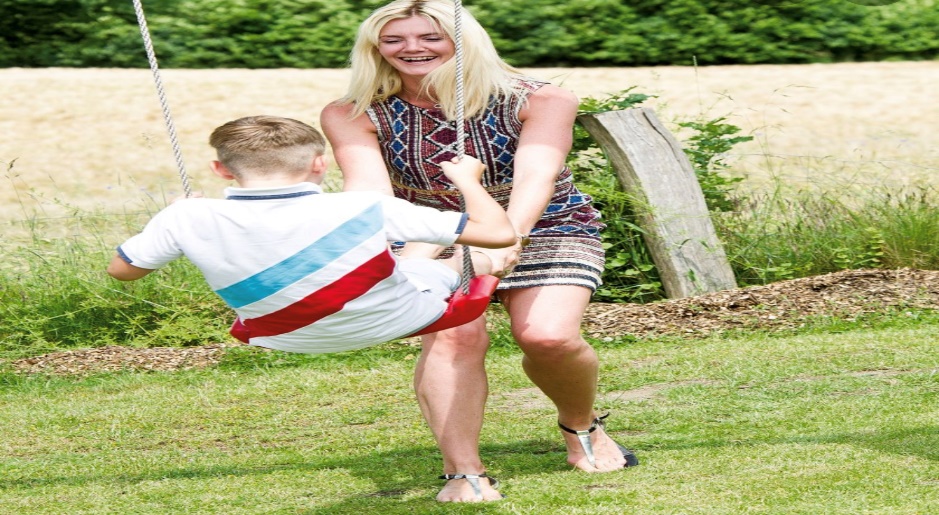 My  mom`s name is Dörte, she is 40 years old and her birthday is on 10th July.She is a very helpful and loving person and works great both in  team and alone.She is very open-mindedand can communicate very well with different people.When she was 14,allof these traits were exactly the same.In her free time she loved doing sports.She trained for athletics every day in spring,summerand autumn.And in winters he practiced cross-country skiing and became a really professional cross-country skier,she even took part in many competitions.She also loved to meet friends and played many pranks with them,for example at night when the cows slept in the pasture,they went tot he cow pasture and tipped them over by oushing them.She also loved listening to music but the music she loved is completly the opposite of what I like today.She loved techno music.Together with her brother she lived together with her mom but she was allways allowed to visit her father.This is different from their half-sisters who lived with their mom and were not allowed to have contact with their father.They only got to know each other thought my mom about 3 years ago,because she was looking for her sister.In their school they also learned foreign languages where they could choose between English,French and Russian.She was taught in English and French. All in all they also had 14 subjects.Her favourite subjects were English,French and Sports.